Афоризмы, цитаты о добре и доброте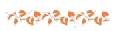 Добро, которое ты делаешь от сердца, ты делаешь всегда себе. 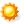 (Лев Толстой)
 Чтобы поверить в добро, надо начать делать его. (Лев Толстой)Доброта для души то же, что здоровье для тела: она незаметна, когда владеешь ею, и она дает успех во всяком деле. (Лев Толстой)

Какая необходимая приправа ко всему — доброта. Самые лучшие качества без доброты ничего не стоят, и самые худшие пороки с нею легко прощаются.(Лев Толстой)Капля добра лучше целой бочки философии...
(Лев Толстой)Добро по указу — не добро.(Иван Тургенев)
Лучшее в добрых делах — это желание их утаить. (Блез Паскаль)
 Чем человек умнее и добрее, тем больше он замечает добра в людях. (Блез Паскаль)Мы по опыту знаем, как велика разница между благочестием и добротой. (Блез Паскаль)Путем зла не доходят до добра. (Уильям Шекспир)
 Доброе желание извиняет и плохое исполнение. (Уильям Шекспир)
Доброта в женщине, а не соблазнительные взоры завоюют мою любовь. (Уильям Шекспир)Душе израненной доброе слово — лекарство. (Менандр)

Красота без доброты умирает невостребованной. (Самюэл Джонсон)

Тому, кто не постиг науки добра, всякая иная наука приносит лишь вред. (Мишель де Монтень)

Против всего можно устоять, но не против доброты. (Жан-Жак Руссо)
 Доброта, высказанная нам каким-либо человеком, привязывает нас к нему. (Жан-Жак Руссо)
Старайся всякому делать добро, а не себе одному. (Григорий Богослов)
 Ни одного дня без доброго дела! (Роберт Баден-Поуэлл)
Пригоршня добрых дел стоит больше бочки знания. (Джордж Герберт)

Должно приучать себя к добродетельным делам и поступкам, а не к речам о добродетели. (Демокрит)

Плати за зло чистосердечием, а за добро плати добром. (Конфуций)
 Попытайтесь быть хотя бы немного добрее — и вы увидите, что окажетесь не в состоянии совершить дурной поступок. (Конфуций)Доброта — это единственное одеяние, которое никогда не ветшает. (Генри Дейвид Торо)

Доброта всегда одержит верх над красотой. (Генрих Гейне)

Доброта лучше красоты. (Генрих Гейне)
 Прекраснейшая музыка души — это доброта. (Ромен Роллан)

Я не знаю иных признаков превосходства, кроме доброты. (Людвиг ван Бетховен)

Кто не обладает возвышенной душой, тот не способен на доброту: ему доступно только добродушие. (Никола-Себастиан Шамфор)

В хорошем поступке есть всегда и доброта и сила для его совершения. (Шарль Луи Монтескье)

Великие люди способны на великую доброту. (Мигель де Сервантес Сааведра)

Сколько в человеке доброты, столько в нем и жизни. (Ралф Уолдо Эмерсон)
 Доброта — это то, что может услышать глухой и увидеть слепой. (Марк Твен)

Из всех добродетелей и достоинств души величайшее достоинство — доброта. (Фрэнсис Бэкон)

Доброта — качество, излишек которого не вредит. (Джон Голсуорси)

Верх Счастья на вершине Доброты. (Александр Поуп)
Во внутреннем мире человека доброта — это солнце. (Виктор Гюго)

Когда мы счастливы, мы всегда добры; но когда мы добры, мы не всегда счастливы. (Оскар Уайльд)

Состраданье к животным так тесно связано с добротою характера, что можно с уверенностью утверждать, что не может быть добрым тот, кто жесток с животными. (Артур Шопенгауэр)
 Старайтесь быть добрыми к своим родителям. Если вам необходимо бунтовать, бунтуйте против тех, кто не столь легко раним. Родители — слишком близкая мишень: дистанция такова, что вы не можете промахнуться.
(Иосиф Бродский)
Чтобы быть справедливым, нужно для начала быть добрым. А быть добрым — это значит понимать, что все люди ошибаются.
(Адриано Челентано)

Не стоит принимать доброту за слабость, грубость за силу, а подлость за умение жить.